WNIOSEK O WYPOŻYCZENIE SPRZĘTU SPECJALISTYCZNEGOdla   studentów  niepełnosprawnych Wyższej Szkoły Przedsiębiorczości i Administracji w LublinieDane studenta:Imię, nazwisko i nr albumu :  	PESEL  	Wydział,  Kierunek  i Rok:  	Rodzaj i stopień niepełnosprawności: 	Dane kontaktowe − mail i telefon:  	Nazwa sprzętu, który chce Pan / Pani wypożyczyć: 		_ Na  jaki  okres?  	Uzasadnienie konieczności wypożyczenia sprzętu:Czy potrzebuje Pan/i  szkolenia przed wypożyczeniem  sprzętu? TAK /NIEJeśli TAK, to w jakim zakresie?   	Informacje dodatkoweOpis stanu wypożyczanego sprzętu oraz wszystkich wypożyczanych elementów: 	_Data i podpis Wypożyczającego		Podpis Pełnomocniczki Rektora ds. Osób Niepełnosprawnych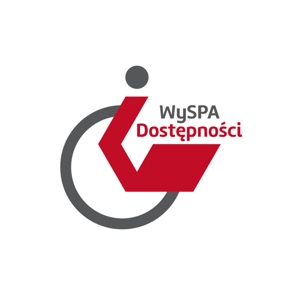 PROTOKÓŁ ODBIORUNiniejszym potwierdzam odbiór sprzętu specjalistycznego wraz z koniecznymi elementami i w stanie opisanym w punkcie 4. 	_Data i podpis  Wypożyczającego		Podpis Pełnomocniczki Rektora ds. Osób Niepełnosprawnych